Правила оформления (шаблон) материалов докладаУДКНАЗВАНИЕ ДОКЛАДА (12 pt, ПОЛУЖИРНЫЙ, ВСЕ ПРОПИСНЫЕ, ВЫРАВНИВАНИЕ ПО ЦЕНТРУ. ИНТЕРВАЛ ПОСЛЕ – 6 ПУНКТОВ)Фамилия И.О.1, Фамилия И.О.2 (11 пунктов, начертание – курсив, выравнивание по центру) 1Название организации, город (11 пунктов, выравнивание по центру)2Название организации, город (11 пунктов, выравнивание по центру)E-mail: ivanov@mail.ru (докладчика)(отступ в 1 строку)Аннотация. 11 пунктов, начертание – курсив, отступ слева и справа – 1 см. Аннотация должна отражать основные этапы, объекты, методы, результаты и выводы проведенного исследования. Объем аннотации: 60–100 слов.Ключевые слова: 11 пунктов, начертание – курсив, приводится 5–6 слов.(отступ в 1 строку)Текст должен быть набран в редакторе MS Word, шрифт – Times New Roman, размер шрифта – 12 pt, междустрочный интервал – одинарный, отступ абзаца – 1 см, выравнивание текста по ширине, текст без переносов и лишних пробелов. Объем материалов: 3–4 страницы формата А4, включая иллюстрации. Поля со всех сторон – 2 см, ориентация страниц книжная. Материалы докладов должны быть структурированными: начало – изложение постановки задачи и возможное применение полученных результатов; основная часть –постановка задачи, предлагаемый метод ее решения, основные результаты; завершение – обсуждение полученных результатов, выводы; список литературы.Если есть необходимость, в тексте статьи допускается использовать кавычки следующего вида: «…». При указании единиц измерения отделять их от числа неразрывным пробелом. Формулы должны быть набраны с использованием формульного редактора MathType или Equation Editor. Размер символов должен соответствовать принятым по умолчанию значениям основного текста. Нумеруются только те формулы, на которые есть ссылки в тексте. Формулы должны быть расположены по центру, а их номера – справа и помещены в круглые скобки. В начальный момент времени задается температура окружающего воздуха: .         					(1)Таблицы, рисунки и фотографии должны быть вставлены в текст статьи, допускаются цветные изображения. Формат иллюстраций – растровый, JPEG, PNG или TIFF с разрешением не менее 300 dpi. Рисунки, набранные средствами Word, обязательно сгруппировать. Выравнивание рисунков и подрисуночных надписей по центру. Диаграммы в формате Excel не допускаются. Название и номер таблицы должны быть расположены сверху, выравнивание – слева. Таблица 1 – Свойства нового материала (интервал после – 6 пунктов)В тексте номера ссылок на использованную литературы помещаются в квадратные скобки [1]. При использовании в тексте аббревиатур необходимо давать расшифровку сразу после их первого упоминания. Следует ограничиваться общепринятыми сокращениями и избегать новых без достаточных на то оснований. Аббревиатуры в названии и аннотации не допускаются. Нежелательно использование аббревиатур в подрисуночных подписях. Список литературы по ГОСТ 7.1-2008 располагается в конце статьи.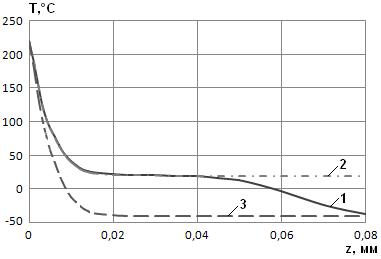 Рисунок 1 – Распределение температуры по длине трубы в момент завершения этапа нагрева, 1– Т0 = –40 °С с подогревом, 2 – Т0 = 20 °С, 3 – Т0 = –40 °С без подогрева(название рисунка шрифт 12, выравнивание – по центру, интервал после – 6 пунктов) Список литературы (12 pt, полужирный, выравнивание слева, отступ – 1 см, интервал перед – 6 пт)Фамилия И.О. Название книги. Город: Издательство, год. 123 с. (12 pt, выравнивание слева, выступ – 1 см).Название книги / Под ред. И.О. Фамилия. Город: Издательство, год. 123 с.Фамилия И.О. Название статьи // Название журнала. Год. Том, номер. С. 71–77. DOI:Фамилия И.О. Название статьи // Название сборника трудов конференции. Город, год. С. 116–118. DOI:Фамилия И.О. Название статьи [Электронный ресурс]. – Режим доступа: http://www.tpu.ru/html/izvestia.htm. – 25.04.08. DOI:СвойстваНомер образцаНомер образцаНомер образцаСвойства№1№2№3Прочность, МПа/см2112233Удлинение, см456